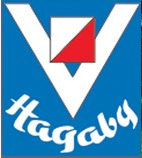 Hagabys Öppna NattcupDatum:		Torsdagar: 24 jan, 7 feb, 14 febSamling: 		Hagabys Klubbstuga vid Pettersbergs IPAnmälan:		Helst via Eventor i förväg för att beräkna kartåtgång, annars på plats i klubbstugan. Deltävlingarna hittas under kategorin ”närtävling”.Kostnad:		20 SEK för löpare som inte är medlemmar i Hagaby. Detta betalas kontant vid klubbstugan och täcker karta, plastficka och dusch.Start:		Gemensam joggning till start 18.00. Avstånd max 2000 m. Därefter gemensam start några minuter efter ankomst.Kartor:		De som ligger runt Hagabys klubbstuga. Det betyder Venaskogen, Lillåskogen, Kumpaskogen.Banor:		Stämplingssystem:	SportIdentKontroller:	Hängande reflexer. Det finns SI-enheter hängande i vissa reflexer, men inte i alla. Dusch och Ombyte:	I klubbstuganMat: 		Mat, tex soppa och mackor, serveras i klubbstugan efteråt till en kostnad av 30 SEK per person.Banläggare:		Johan Persson, johpe937@gmail.comKortaMellanLångaRak, GulGafflad, ViolettGafflad, ViolettSkala1:750001:75001:100001Venaskogen2.0 km3.0 km5.1 km2Rynningeåsen 2 km3 km5 km3Kumpaskogen2 km3 km5 km